Заключение №50по результатам проверки достоверности годовой бюджетной отчетности администрации Большееланского сельского поселения Усольского муниципального района Иркутской области28.03.2024г.                                                                         р.п. Белореченский1.Основание для проведения мероприятия: статьи 264.4-264.6 Бюджетного кодекса Российской Федерации;подпункта 3 части 2 статьи 9 Федерального закона от 07.02.2011г. №6-ФЗ «Об общих принципах организации и деятельности контрольно-счетных органов субъектов Российской Федерации, федеральных территорий и муниципальных образований»; Положение о Контрольно-счетной палате Усольского муниципального района Иркутской области, утвержденное решением Думы Усольского муниципального района Иркутской области от 23.11.2021г. №213;Порядок проведения внешней проверки годового отчета об исполнении бюджета Усольского муниципального района Иркутской области, утвержденный решением Думы Усольского муниципального района Иркутской области от 22.02.2022г. №235;план деятельности Контрольно-счетной палаты Усольского муниципального района Иркутской области на 2024 год; распоряжение председателя Контрольно-счетной палаты Усольского муниципального района Иркутской области от 04.03.2024г. №21.2.Предмет мероприятия: Бюджетная (бухгалтерская) отчетность, представленная главным администратором бюджетных средств, в соответствии с требованиями приказа Минфина России от 28.12.2010г. №191н «Об утверждении Инструкции о порядке составления и представления годовой, квартальной и месячной отчетности об исполнении бюджетов бюджетной системы Российской Федерации» (далее - Инструкция №191н), приказа Минфина России от 25.03.2011г. №33н «Об утверждении Инструкции о порядке составления, представления годовой, квартальной бухгалтерской отчетности государственных (муниципальных) бюджетных и автономных учреждений» (далее - Инструкция №33н).3.Объекты мероприятия: Администрация Большееланского сельского поселения Усольского муниципального района Иркутской области (далее–Администрация);Объекты встречных проверок по мере необходимости.4.Цели и вопросы мероприятия: Цель: Установление полноты и достоверности бюджетной отчетности главного администратора бюджетных средств (далее – ГАБС), за отчетный финансовый год, ее соответствие требованиям нормативных правовых актов.Вопросы:анализ бюджетной отчетности на соответствие требованиям нормативных правовых актов в части ее состава, содержания и срока представления для проведения внешней проверки;оценка достоверного представления о финансовом положении экономического субъекта на основании данных бухгалтерской отчетности;анализ исполнения доходов, закрепленных за администратором доходов;анализ использования бюджетных ассигнований.5.Исследуемый период: 2023 год.6.Состав ответственных исполнителей:Новоселова Антонина Александровна, консультант Контрольно-счетной палаты Усольского муниципального района Иркутской области. 7.Сроки проведения мероприятия с 03 марта 2024 года по 03 апреля 2024 года.Администрация осуществляет свою деятельность на основании Устава Большееланского сельского поселения Усольского муниципального района Иркутской области, утвержденного решением Думы от 23.12.2005г. №3 (с изменениями). Администрация входит в структуру органов местного самоуправления. Финансовое обеспечение деятельности Администрации осуществляется за счет средств, предусмотренных в местном бюджете отдельной строкой в соответствии с классификацией расходов бюджета. Оценка полноты и достоверности показателей и сведений, представленных в бюджетной отчетности главного администратора, главного распорядителя бюджетных средств проводится, согласно требованиям Инструкции №191н, Инструкции №33н с изменениями.В соответствии с распоряжением администрации от 27.10.2022г. № 280 «Об утверждении перечней главных администраторов доходов и источников финансирования дефицита бюджета сельского поселения Большееланского муниципального образования на 2023 год и на плановый период 2024 и 2025 годов» определен перечень главных администраторов доходов бюджета на 2023 год, одним из которых является Администрация по коду «901». Решением Думы от 28.12.2022г. №21 «Об утверждении  бюджета Большееланского сельского поселения Усольского  муниципального района Иркутской области на 2023 год и на плановый период 2024 и 2025 годов» в приложении №7 «Ведомственная структура расходов Большееланского сельского поселения Усольского  муниципального района Иркутской области на 2023 год по главным распорядителям средств местного бюджета, разделам, подразделам, муниципальным программам и непрограммным направлениям деятельности, группам видов расходов классификации расходов бюджета» на 2023 год Администрация включена как главный распорядитель бюджетных средств. Годовая бюджетная отчетность Администрации в целом соответствует требованиям п.4 Инструкции №191н, п.6 Инструкции №33н по оформлению годовой бюджетной отчетности: сброшюрована, пронумерована, имеет оглавление и представлена с сопроводительным письмом.В соответствии с п.9 Инструкции №191н, п.3 Инструкции №33н  бюджетная отчетность составлена нарастающим итогом с начала года в рублях с точностью до второго десятичного знака после запятой.В соответствии с п. 8 Инструкции №191н, с п. 10 Инструкции №33н формы бюджетной отчётности, которые не имеют числового значения, администрацией муниципального образования, учреждением не составлялись и отражены в пояснительной записке.В соответствии с аб.5, п. 11 Инструкции №33н Администрацией предоставлена сводная бухгалтерская отчетность (вх. от 01.03.2024г. №91).Представленная для внешней проверки годовая бюджетная отчетность отражает финансовое положение на 01.01.2024 года и результаты финансово-хозяйственной деятельности организаций за отчетный период.Анализ форм годовой бюджетной отчетности Администрации показал следующее: Баланс главного распорядителя, распорядителя, получателя бюджетных средств, главного администратора, администратора источников финансирования дефицита бюджета, главного администратора, администратора доходов бюджета (ф.0503130) (далее – Баланс) заполнен в соответствии с требованиями, установленными Инструкцией №191н, и содержит данные о стоимости активов, обязательств, финансовом результате на начало года и конец года. В графах «На конец отчетного периода» отражены данные о стоимости активов и обязательств, финансовом результате на 1 января 2024 года, с учетом проведенных заключительных оборотов по счетам бюджетного учета.По состоянию на 01.01.2024г. основные средства (раздел 1 «Нефинансовые активы») увеличились на 4 860,22 тыс. руб. и составили 25 275,17 тыс. руб. Материальные запасы увеличились на 116,00 тыс. руб., остаточная стоимость на 01.01.2024г. составила 129,67 тыс. руб.Раздел 1 «Нефинансовые активы» подтверждается данными ф.0503168 «Сведения о движении нефинансовых активов». В ф.0503168 в полном объеме отражено движение нефинансовых активов.Итоги по разделу 2 «Финансовые активы» по сравнению с началом 2023 года уменьшились на 9 813,4 тыс. руб. и по состоянию на 01.01.2023г. составили 60 475,74 тыс. руб., в том числе средства во временном распоряжении в сумме 60,00 тыс. руб. Остаток денежных средств на лицевых счетах Администрации отражен в сумме 1 436,47 тыс. руб., что соответствует ф.0503178 «Сведения об остатках денежных средств на счетах получателя бюджетных средств».Показатели Баланса, отраженные по разделу 2 «Финансовые активы» подтверждаются данными ф.0503169 «Сведения по дебиторской и кредиторской задолженности» в части дебиторской задолженности. По разделу 3 «Обязательства» подтверждается данными ф.0503169 «Сведения по дебиторской и кредиторской задолженности» в части кредиторской задолженности.По разделу 4 «Финансовый результат» подтверждается данными ф.0503110 «Справка по заключению счетов бюджетного учета отчетного финансового года».Отчет о финансовых результатах деятельности (ф.0503121) (далее –ф.0503121). При проверке соотношения показателей ф.0503121 с показателями сведений о движении нефинансовых активов (ф.0503168) расхождений не выявлено.Показатели отражаются в отчете в разрезе бюджетной деятельности, средств во временном распоряжении и итогового показателя.Чистый операционный результат сложился в сумме (-) 28 643,86 тыс. руб. Показатели ф.0503121 на 01.01.2024г. подтверждаются данными справки ф.0503110.Отчет о движении денежных средств (ф.0503123) (далее – ф.0503123). Согласно Инструкции №191н ф.0503123 составлена на основании данных о движении денежных средств на едином счете бюджета, открытом в органе, осуществляющем кассовое обслуживание исполнения бюджета в разрезе кодов КОСГУ. В разделе 4 «Аналитическая информация по выбытиям» приведены сведения по выбытиям, отраженным в разделе с разбивкой сумм по соответствующим кодам КОСГУ, разделам, подразделам, кодам видов расходов. Отчет об исполнении бюджета главного распорядителя, распорядителя, получателя бюджетных средств, главного администратора, администратора источников финансирования дефицита бюджета, главного администратора, администратора доходов бюджета (ф. 0503127) (далее – ф.0503127) сформирован с соответствии с п.52 Инструкции №191н. Согласно ф.0503127 утвержденные бюджетные назначения в целом по доходам - главного администратора доходов бюджета по коду «901» в 2023 году составили 37 315,20 тыс. руб., исполнение составило 37 198,15 тыс. руб. Согласно п.56 Инструкции №191н в графе 5 раздела «Расходы бюджета» ф.0503127 заполняются главным распорядителем, распорядителем, получателем бюджетных средств и отражаются в сумме утвержденных (доведенных) лимитов бюджетных обязательств в объеме годовых назначений текущего финансового года, с учетом последующих изменений, оформленных в установленном порядке на отчетную дату.Утвержденные бюджетные назначения, лимиты бюджетных обязательств на отчетную дату составили в сумме 47 749,90 тыс.руб. Исполнение расходной части бюджета Администрации предусмотрено в размере 46 467,36 тыс.руб., плановые показатели по расходам бюджета выполнены на 97,3%. Неисполненные бюджетные назначения за отчетный период составляют 1 282,54 тыс.руб.Пояснительная записка (ф. 0503160) (далее – Пояснительная записка). В разделе 1 «Организационная структура субъекта бюджетной отчетности» отражено, что бюджетная отчетность подписана главой Большееланского сельского поселения Усольского муниципального района Иркутской области, ведущим бухгалтером, руководителем централизованной бухгалтерии.В нарушение с п.153 Инструкции №191н в составе раздела 1 утверждена Таблица №1. В таблице № 1 «Сведения о направлениях деятельности» указывается информация о видах деятельности учреждения, которые впервые были осуществлены и (или) прекращены в отчетном году (п. 153 Инструкции № 191н).В пояснительной записке указано, что бюджетная отчетность сдается в электронном виде через системы электронного документооборота «Контур Экстерн» и Свод-Смарт с использованием электронной цифровой подписи. КСП обращает внимание, что в представленной отчетности отсутствует отметка использования электронной цифровой подписи.В раздел 3 «Анализ отчета об исполнении бюджета субъектом бюджетной отчетности» включена форма «Сведения об исполнении бюджета» (ф.0503164). В нарушение п.152 Инструкции №191н в разделе 3 в тексте пояснительной записки указана информация, не имеющей отношение к субъекту бюджетной отчетности.В нарушение п.155 Инструкции №191н в разделе 3 в графе 1 таблицы № 3 «Сведения об исполнении текстовых статей закона (решения) о бюджете» указано содержание текстовой статьи решения о бюджете, не имеющей отношение к субъекту бюджетной отчетности.Раздел 4 «Анализ показателей бухгалтерской отчетности субъекта бюджетной отчетности». Показатели, характеризующие наличие и движение нефинансовых активов за отчетный период представлены в ф.0503168 «Сведения о движении нефинансовых активов» в разрезе вида имущества: имущество, закрепленное в оперативное управление и имущество, составляющее государственную казну. В ф.0503169 «Сведения по дебиторской и кредиторской задолженности» по состоянию на 01.01.2024г. дебиторская задолженность сложилась в сумме 53 625,09 тыс. руб. (просроченная задолженность на 01.01.2024г. отсутствует), из них:- по доходам – 53 455,29 тыс.руб., в том числе долгосрочная в сумме 32 423,00 тыс.руб. (дотации на выравнивание бюджетной обеспеченности из бюджетов муниципальных районов, на реализацию программ формирования современной городской среды, прочие субсидии, субвенции на выполнение передаваемых полномочий субъектов Российской Федерации, на осуществление первичного воинского учета, прочие межбюджетные трансферты);- по выданным авансам – 151,09 тыс.руб. (услуги связи, прочие работы, услуги);- по ущербу и иным доходам – 18,70 тыс.руб. Кредиторская задолженность по состоянию на 01.01.2024г. составляла 54 126,89 тыс. руб. на конец 2023 года кредиторская задолженность уменьшилась и составила 9 450,87 тыс. руб., из них:- по доходам – 15,23 тыс.руб., - по принятым обязательствам – 50,53 тыс.руб., - по платежам в бюджеты – 43,62 тыс. руб., - по доходам будущих периодов – 53 455,29 тыс.руб., - по резервам предстоящих расходов – 562,18 тыс.руб. (резерв на оплату очередного отпуска). Следует отметить, что в текстовой части Пояснительной записки раскрыта информация о кредиторской задолженности. Просроченная кредиторская задолженность по состоянию на 01.01.2024г. отсутствует.Утверждены показатели о финансовых вложениях получателя бюджетных средств, администратора источников финансирования дефицита бюджета (ф. 0503171). В соответствии со сведениями о государственном (муниципальном) долге, предоставленных бюджетных кредитах (ф. 0503172) остаток задолженности на конец 2023 года составил 2000,00 тыс. руб., что соответствует информации предоставленной в долговой книги.Раздел 5 «Прочие вопросы деятельности субъекта бюджетной отчетности». Информация, характеризующая основные положения учетной политики субъекта бюджетной отчетности, раскрывающие за отчетный период особенности отражения в бюджетном учете операций с активами и обязательствами в части установленного нормативными правовыми актами, регулирующими ведение бюджетного учета отражена в Таблице №4 «Сведения об основных положениях учетной политики учреждения».Информация о факте проведения годовой инвентаризации, по результатам которой не выявлено расхождений отражена в Таблице №16 «Прочие вопросы деятельности субъекта бюджетной отчетности» (распоряжение о проведении инвентаризации от 27.10.2023г. №173-р).В проверяемом периоде в Администрации действует Учетная политика, утвержденная распоряжением от 02.02.2021г. №29-р, согласно которой определен перечень документов, регулирующих вопросы бюджетного учета.По состоянию на 01.01.2024 г. обязательства по судебным решениям и исполнительным документам у Администрации отсутствуют. Сведения и таблицы, не имеющие числовых показателей, отражены в разделе 5 Пояснительной записки в таблице №16.В соответствии с пп. 1 п. 1 ст. 160.2-1 БК РФ установлены бюджетные полномочия отдельных участников бюджетного процесса по организации и осуществлению внутреннего финансового аудита. Внутренний финансовый аудит является деятельностью по формированию и предоставлению руководителю главного администратора бюджетных средств, информации о результатах оценки исполнения бюджетных полномочий распорядителя бюджетных средств, получателя бюджетных средств, администратора доходов бюджета, администратора источников финансирования дефицита бюджета, главного администратора бюджетных средств, в том числе заключения о достоверности бюджетной отчетности. Согласно п. 3 ст. 160.2-1 БК РФ, внутренний финансовый аудит осуществляется на основе принципа функциональной независимости структурными подразделениями или в случаях, предусмотренных федеральными стандартами внутреннего финансового аудита, уполномоченными должностными лицами (работниками) главного администратора бюджетных средств, администратора бюджетных средств, наделенных полномочиями по осуществлению внутреннего финансового аудита.Постановлением Администрации от 17.01.2023 г. №18 функции по исполнению внутреннего муниципального аудита в упрощенной форме возложены на главу муниципального образования.Администрация является учредителем муниципального бюджетного учреждения культуры ««Большееланский центр культурно-информационной и спортивной деятельности (далее - МБУК «Большееланский ЦИКД и СД»).МБУК «Большееланский ЦИКД и СД» выполняет муниципальное задание, утвержденное постановлением администрации от 30.12.2022г. №329 «Об утверждении муниципального задания муниципальному бюджетному учреждению культуры «Большееланский ЦИКД и СД» на 2023 год и плановый период 2024 и 2025 годов». Баланс государственного (муниципального) учреждения (ф. 0503730) (далее - Баланс) сформирован по состоянию на 01.01.2024г. по подразделам согласно п.13 Инструкции №33н.В соответствии с п.14 Инструкции №33н показатели отражены в Балансе в разрезе видов финансового обеспечения (деятельности) учреждения в том числе:субсидий на иные цели и на цели осуществления капитальных вложений (деятельность с целевыми средствами);субсидий на выполнение муниципального задания (деятельность по государственному заданию);собственных доходов учреждений (приносящая доход деятельность).Анализ раздела 1 «Нефинансовые активы» Баланса показал, что на 01.01.2024г. балансовая стоимость основных средств составила 14 839,72 тыс. руб., сумма начисленной амортизации составила 9 643,38 тыс. руб.Показатели баланса, отраженные по разделу 2 «Финансовые активы» подтверждаются данными ф.0503769 «Сведения по дебиторской и кредиторской задолженности», в части дебиторской задолженности. По разделу 3 «Обязательства» подтверждаются данными ф.0503769 «Сведения по дебиторской и кредиторской задолженности», в части кредиторской задолженности. В соответствии с п. 21 Инструкции №33н в составе Баланса (ф. 0503730) учреждением представлена «Справка о наличии имущества и обязательств на забалансовых счетах» (далее – справка).  Согласно справке на 01.01.2024г. числятся основные средства в эксплуатации в сумме 1 170,45 тыс. руб., бланки строгой отчетности на сумму 0,25 тыс. руб.  Отчет о финансовых результатах деятельности (ф.0503721). В соответствии с п. 50 Инструкции №33н «Отчет о финансовых результатах деятельности учреждения» содержит данные о финансовых результатах деятельности учреждения в разрезе кодов КОСГУ по состоянию на 1 января 2024 года. В данных представленных в «Отчете о движении денежных средств учреждения» (ф.0503723) установлено, что поступления по текущим операциям отражены в сумме 9 713,19 тыс. руб., в том числе от оказания платных услуг (работ), за счет субсидии на выполнение муниципального задания, субсидии на иные цели.Выбытия по текущим операциям в сумме 9 713,19 тыс. руб., в том числе:- оплаты труда и начислений на выплаты по оплате труда – 5 955,99 тыс. руб.;- прочие работы, услуги – 2 533,14 тыс. руб.Отчет об исполнении учреждением плана его финансово-хозяйственной деятельности (ф. 0503737) (далее - ф. 0503737). Анализ ф. 0503737 показал, что в соответствие с п. 38 Инструкции №33н в графе 4  отражены по разделам отчета «Доходы учреждения»,  «Расходы учреждения», «Источники финансирования дефицита средств учреждения» годовые объемы утвержденных бюджетных назначений на 2023 год:1. выполнение муниципального задания: по строке 010 в графе 4 «Отчет об исполнении  учреждением плана его финансово-хозяйственной деятельности» главным администратором доходов бюджета отражена общая сумма утвержденных бюджетных назначений по разделу «Доходы учреждения» субсидия на выполнение муниципального задания в сумме 8 560,94 тыс. руб., исполнение в сумме 8 560,94 тыс. руб. или 100%; собственные доходы в сумме 899,73 тыс. руб., исполнение в том числе через лицевые счета составило в сумме 860,00 тыс. руб., через кассу учреждения в сумме 39,73 тыс. руб.; субсидия на иные цели в сумме 252,51 тыс. руб., исполнение составило в сумме 252,51 тыс. руб. или 100%;   2. по строке 200 в графе 4 «Отчет об исполнении  учреждением плана его финансово-хозяйственной деятельности» главным распорядителем, распорядителем, получателем бюджетных средств отражена общая сумма утвержденных бюджетных ассигнований по разделу «Расходы учреждения» расходы из субсидии на выполнение муниципального задания в сумме 8 560,94 тыс. руб., исполнение в сумме 8 560,94 тыс. руб. или 100%; собственные доходы в сумме 899,73 тыс. руб., исполнение составило в сумме 899,73 тыс. руб.; субсидия на иные цели в сумме 252,51 тыс. руб., исполнение составило в сумме 252,51 тыс. руб. или 100%;   Пояснительная записка (ф.0503760) (далее - Пояснительная записка) составлена в разрезе 5 разделов, что соответствует п.56 Инструкции №33н.Раздел 1 «Организационная структура учреждения» содержит информацию об организационной структуре. В разделе 3 «Анализ отчета об исполнении учреждением плана его деятельности» в нарушение п.56 Инструкции №33н отсутствует форма «Сведения об исполнении плана финансово-хозяйственной деятельности» ф.0503766 (далее - ф.0503766).В раздел 4 «Анализ показателей отчетности учреждения» включены следующие формы:- Сведения о движении нефинансовых активов учреждения (ф. 0503768), содержит обобщенные за отчетный период данные о движении нефинансовых активов учреждения. Форма ф.0503768 формируется учреждением раздельно по видам финансового обеспечения (деятельности): собственные доходы учреждения, субсидии на выполнение муниципального задания.- Сведения по дебиторской и кредиторской задолженности учреждения (ф. 0503769) составляются раздельно по видам финансового обеспечения (деятельности) субсидии на выполнение муниципального задания:собственные доходы учреждений: дебиторская задолженность отсутствует, кредиторская задолженность отсутствует;субсидии на выполнение муниципального задания: дебиторская задолженность составляет 27 544,58 тыс. руб., в том числе расчетам по доходам в сумме 27 523,02 тыс. руб.; расчетам по выданным авансам в сумме 21,55 тыс. руб.; кредиторская задолженность в сумме 27 740,80 тыс. руб., в том числе по расчетам по принятым обязательствам в 27 523,02 тыс. руб., по резервам предстоящих расходов в сумме 217,77 тыс. руб.;субсидии на иные цели: дебиторская задолженность отсутствуют, кредиторская задолженности отсутствуют. Раздел 5 «Прочие вопросы деятельности учреждения».Основным документом, раскрывающих особенности отражения в бухгалтерском учете учреждения операций с активами и обязательствами учреждения, является Учетная политика. В проверяемом периоде в МБУК «Большееланский ЦИКД и СД» действует Учетная политика от 29.12.2017г. (в редакции).ВыводыВ ходе проверки годовой бюджетной отчетности Администрации, проведенной Контрольно-счетной палатой Усольского муниципального района Иркутской области установлено:Годовая бюджетная отчетность за 2023 год составлена в соответствии с требованиями Инструкции №191н, Инструкции №33н, ст. 264.1 Бюджетного кодекса Российской Федерации. При анализе годовой бюджетной отчетности выявлено: В нарушение с п.153 Инструкции №191н в составе раздела 1 утверждена Таблица №1. В таблице № 1 «Сведения о направлениях деятельности» указывается информация о видах деятельности учреждения, которые впервые были осуществлены и (или) прекращены в отчетном году (п. 153 Инструкции № 191н).В пояснительной записке указано, что бюджетная отчетность сдается в электронном виде через системы электронного документооборота «Контур Экстерн» и Свод-Смарт с использованием электронной цифровой подписи. КСП обращает внимание, что в представленной отчетности отсутствует отметка использования электронной цифровой подписи.В нарушение п.152 Инструкции №191н в разделе 3 в тексте пояснительной записки указана информация, не имеющей отношение к субъекту бюджетной отчетности.В нарушение п.155 Инструкции №191н в разделе 3 в графе 1 таблицы № 3 «Сведения об исполнении текстовых статей закона (решения) о бюджете» указано содержание текстовой статьи решения о бюджете, не имеющей отношение к субъекту бюджетной отчетности.В зоне кодирования ф.0503121, ф.0503127, ф.0503128, ф.0503130, неверно указан код субъекта бюджетной отчетности.Распоряжением от 27.10.2022г. №280 определен перечень главных администраторов доходов бюджета на 2023 год, одним из которых является Администрация Большееланского сельского поселения Усольского муниципального района Иркутской области по коду «901», следовательно в предоставленных формах годовой отчетности в строке «Главный распорядитель, распорядитель, получатель бюджетных средств, главный администратор, администратор доходов бюджета, главный администратор, администратор источников» следует указывать Администрацию Большееланского сельского поселения Усольского муниципального района Иркутской области и код субъекта бюджетной отчетности – ГАБС.В разделе 3 «Анализ отчета об исполнении учреждением плана его деятельности» пояснительной записки (ф. 0503760) в нарушение п.56 Инструкции №33н отсутствует форма «Сведения об исполнении плана финансово-хозяйственной деятельности» ф.0503766.В нарушение аб.5, п. 11 Инструкции №33н в предоставленной отчетности в поле «Учреждение» указано «МБУК «Большееланский ЦИКД и СД», следовало указать «Администрация Большееланского сельского поселения Усольского муниципального района Иркутской области». ПредложенияРассмотреть результаты внешней проверки, принять к сведению выявленные недостатки при составлении бюджетной отчетности в дальнейшем, в целях недопущения их при сдаче бюджетной отчетности.Усилить контроль за соответствием бюджетной отчетности требованиям правовых актов Министерства финансов России. О результатах рассмотрения настоящего заключения и принятых мерах сообщить в Контрольно-счетную палату Усольского муниципального района Иркутской области до 05.04.2024 года.Председатель КСПУсольского муниципального района Иркутской области						     И.В. КовальчукИсполнитель консультант КСП Новоселова А.А.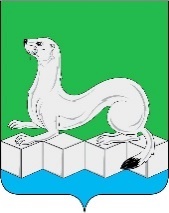 Российская ФедерацияКонтрольно – счетная палатаУсольского муниципального района Иркутской области 665479, Российская Федерация, Иркутская область, Усольский муниципальный район, Белореченское муниципальное образование, рп. Белореченский здание 100, тел./факс (839543) 3-60-86 Е-mail: kspus21@mail.ruОКПО 75182332, ОГРН 1213800025361, ИНН 3801154463 КПП 380101001Российская ФедерацияКонтрольно – счетная палатаУсольского муниципального района Иркутской области 665479, Российская Федерация, Иркутская область, Усольский муниципальный район, Белореченское муниципальное образование, рп. Белореченский здание 100, тел./факс (839543) 3-60-86 Е-mail: kspus21@mail.ruОКПО 75182332, ОГРН 1213800025361, ИНН 3801154463 КПП 380101001